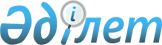 Қазақстан Республикасы Жоғары Сот Кеңесінің құрамындағы өзгерістер туралыҚазақстан Республикасы Президентінің 2020 жылғы 30 желтоқсандағы № 482 Жарлығы.
      Қазақстан Республикасы Конституциясының 44-бабының 20) тармақшасына, 82-бабының 4-тармағына, "Қазақстан Республикасының Жоғары Сот Кеңесі туралы" 2015 жылғы 4 желтоқсандағы Қазақстан Республикасы Заңының 4-бабына сәйкес ҚАУЛЫ ЕТЕМІН:
      1. "Қазақстан Республикасының Жоғары Сот Кеңесі туралы" Қазақстан Республикасы Президентінің 2016 жылғы 3 ақпандағы № 188 Жарлығына (Қазақстан Республикасының ПҮАЖ-ы, 2016 ж., № 14, 52-құжат) мынадай өзгерістер енгізілсін:
      жоғарыда аталған Жарлықпен құрылған Қазақстан Республикасы Жоғары Сот Кеңесінің мүшелері болып тағайындалсын:
      жоғарыда аталған Кеңестің құрамынан: Н.М.Елемесов, М.Қ.Жанғұттинов, Т.Е.Қаудыров, Н.Н.Кузнецова, Е.Т.Манапов, Б.А.Раисова шығарылсын.
      2. Осы Жарлық қол қойылған күнінен бастап қолданысқа енгізіледі.
					© 2012. Қазақстан Республикасы Әділет министрлігінің «Қазақстан Республикасының Заңнама және құқықтық ақпарат институты» ШЖҚ РМК
				
Архарова Жаңылсын Баянқызы
–
Қазақстан Республикасы Жоғарғы Сотының судьясы;
Жұмағұлов Марат Иманғалиұлы
заң ғылымдарының докторы;
Қалимұқашева Айгүл Демеуқызы
–
Атырау облыстық сотының судьясы;
Көлбаева Айжан Әділқызы
–
Нұр-Сұлтан қаласының Байқоңыр ауданы №2 сотының судьясы;
Нұржанов Әлихан Әбілғазыұлы
–
Ақмола облыстық адвокаттар алқасының адвокаты; 
Сағиденов Ғұлар Ғаббасұлы
–
Павлодар облыстық сотының судьясы;
      Қазақстан Республикасының
Президенті

Қ.Тоқаев
